I STREET DANCE FESTIVAL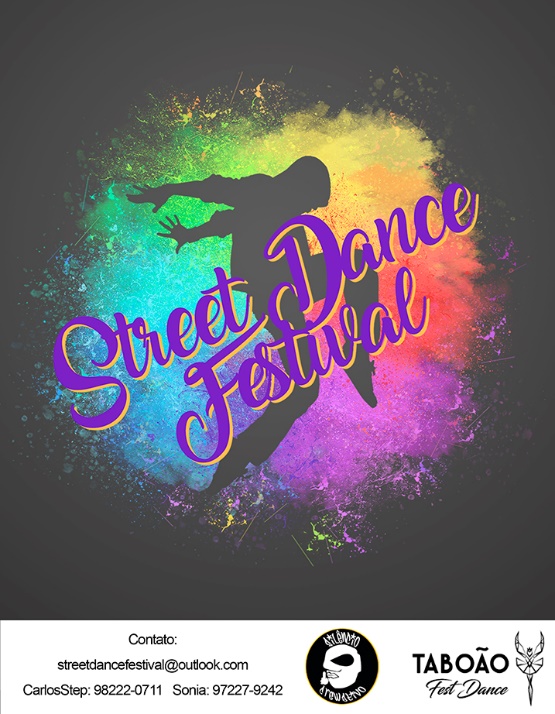 BATLLE CREW TOP 16FICHA DE INSCRIÇÃOAtenção: Todos os campos deverão ser preenchidos!     NOME DO GRUPO/ESCOLA NOME DO GRUPO/ESCOLA NOME DO GRUPO/ESCOLA ENDEREÇO:ENDEREÇO:ENDEREÇO:FONE:                                                                     E MAIL: FONE:                                                                     E MAIL: FONE:                                                                     E MAIL: RESPONSÁVEL:  RESPONSÁVEL:  RESPONSÁVEL:  ELENCORGIDADE